AGENDAPARKS AND RECREATION BOARD MEETINGENNIS PUBLIC WORKS CONFERENCE ROOM500 LAKE BARDWELL DRIVEWEDNESDAY, SEPTEMBER 12, 20185:00 P.M.1.	CALL TO ORDER2.	INVOCATION3. 	PLEDGE OF ALLEGIANCE 4.	PARK MAINTENANCE UPDATESReview works in progress.Review of the past month’s maintenance practices. c. 	Planned maintenance and projects for the following month.5.  	NEW BUSINESSa.	Recreation Reportb. 	Movies in the Parksc. 	Tim Gauna Park playground order (2018 CIP Project.)d.	Discuss and consider amending Parks Board bylaws, extending all place member terms to 3 years by City Commission appointment, beginning with next appointments in 2020.  e.	Review timeframes for National Fitness Campaign project at Jaycee Park.f. 	Update the status of IOOF Park at Fairview projects. g. 	Arbor day tree planting event, 50 trees, Indian Trails Master Naturalists.6.	ADJOURNMENT			             Disability Assistance and AccommodationPersons with disabilities who plan to attend this meeting and who may need assistance should contact the City Secretary at (972) 875-1234 two working days prior to the meeting so that appropriate arrangements can be made.I CERTIFY THE ABOVE NOTICE WAS POSTED AT CITY HALL IN ENNIS, TEXAS, PRIOR TO FRIDAY, SEPTEMBER 7, 2018, AT 5:00 P.M.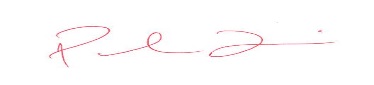 								________________________	PAUL LISKA	DIRECTOR 	PARKS AND RECREATION